             К А Р А Р                                                         ПОСТАНОВЛЕНИЕ      15 февраль  2019 й.                        №17                      15 февраля 2019 г.                         О присвоении адреса объектам адресацииРуководствуясь Федеральным законом от 06.10.2003 № 131-ФЗ "Об общих принципах организации местного самоуправления в Российской Федерации", Федеральным законом от 28.12.2013 № 443-ФЗ "О федеральной информационной адресной системе и о внесении изменений в Федеральный закон "Об общих принципах организации местного самоуправления в Российской Федерации", Правилами присвоения, изменения и аннулирования адресов, утвержденными Постановлением Правительства Российской Федерации от 19.11.2014 № 1221, ПОСТАНОВЛЯЮ:1. Присвоить следующие адреса:– земельному участку с кадастровым номером: 02:53:140102:49, присвоить адрес: Российская Федерация, Республика Башкортостан, Шаранский  муниципальный район, Сельское поселение Базгиевский сельсовет, д. Старые Тлявли, улица Дорожная, земельный участок 1;– земельному участку с кадастровым номером: 02:53:140802:23, присвоить адрес: Российская Федерация, Республика Башкортостан, Шаранский  муниципальный район, Сельское поселение Базгиевский сельсовет, д. Старые Тлявли, улица Дорожная, земельный участок 1А– земельному участку с кадастровым номером: 02:53:140802:21, присвоить адрес: Российская Федерация, Республика Башкортостан, Шаранский  муниципальный район, Сельское поселение Базгиевский сельсовет, д. Старые Тлявли, улица Дорожная, земельный участок 1Б– земельному участку с кадастровым номером: 02:53:140402:46, присвоить адрес: Российская Федерация, Республика Башкортостан, Шаранский  муниципальный район, Сельское поселение Базгиевский сельсовет, д. Старые Тлявли, улица Дорожная, земельный участок 2– земельному участку с кадастровым номером: 02:53:140402:48, присвоить адрес: Российская Федерация, Республика Башкортостан, Шаранский  муниципальный район, Сельское поселение Базгиевский сельсовет, д. Старые Тлявли, улица Дорожная, земельный участок 2А– земельному участку с кадастровым номером: 02:53:140402:58, присвоить адрес: Российская Федерация, Республика Башкортостан, Шаранский  муниципальный район, Сельское поселение Базгиевский сельсовет, д. Старые Тлявли, улица Дорожная, земельный участок 2Б– земельному участку с кадастровым номером: 02:53:140402:101, присвоить адрес: Российская Федерация, Республика Башкортостан, Шаранский  муниципальный район, Сельское поселение Базгиевский сельсовет, д. Старые Тлявли, улица Дорожная, земельный участок 2Г– земельному участку с кадастровым номером: 02:53:140402:47, присвоить адрес: Российская Федерация, Республика Башкортостан, Шаранский  муниципальный район, Сельское поселение Базгиевский сельсовет, д. Старые Тлявли, улица Дорожная, земельный участок 2В– земельному участку с кадастровым номером: 02:53:140402:50, присвоить адрес: Российская Федерация, Республика Башкортостан, Шаранский  муниципальный район, Сельское поселение Базгиевский сельсовет, д. Старые Тлявли, улица Дорожная, земельный участок 3– земельному участку с кадастровым номером: 02:53:140402:54, присвоить адрес: Российская Федерация, Республика Башкортостан, Шаранский  муниципальный район, Сельское поселение Базгиевский сельсовет, д. Старые Тлявли, улица Дорожная, земельный участок 4– земельному участку с кадастровым номером: 02:53:140401:44, присвоить адрес: Российская Федерация, Республика Башкортостан, Шаранский  муниципальный район, Сельское поселение Базгиевский сельсовет, д. Старые Тлявли, улица Дорожная, земельный участок 5– земельному участку с кадастровым номером: 02:53:140402:53, присвоить адрес: Российская Федерация, Республика Башкортостан, Шаранский  муниципальный район, Сельское поселение Базгиевский сельсовет, д. Старые Тлявли, улица Дорожная, земельный участок 6– земельному участку с кадастровым номером: 02:53:140401:43, присвоить адрес: Российская Федерация, Республика Башкортостан, Шаранский  муниципальный район, Сельское поселение Базгиевский сельсовет, д. Старые Тлявли, улица Дорожная, земельный участок 7– земельному участку с кадастровым номером: 02:53:140401:85, присвоить адрес: Российская Федерация, Республика Башкортостан, Шаранский  муниципальный район, Сельское поселение Базгиевский сельсовет, д. Старые Тлявли, улица Дорожная, земельный участок 8– земельному участку с кадастровым номером: 02:53:140401:42, присвоить адрес: Российская Федерация, Республика Башкортостан, Шаранский  муниципальный район, Сельское поселение Базгиевский сельсовет, д. Старые Тлявли, улица Дорожная, земельный участок 9– земельному участку с кадастровым номером: 02:53:140401:84, присвоить адрес: Российская Федерация, Республика Башкортостан, Шаранский  муниципальный район, Сельское поселение Базгиевский сельсовет, д. Старые Тлявли, улица Дорожная, земельный участок 10– земельному участку с кадастровым номером: 02:53:140401:41, присвоить адрес: Российская Федерация, Республика Башкортостан, Шаранский  муниципальный район, Сельское поселение Базгиевский сельсовет, д. Старые Тлявли, улица Дорожная, земельный участок 11– земельному участку с кадастровым номером: 02:53:140401:76, присвоить адрес: Российская Федерация, Республика Башкортостан, Шаранский  муниципальный район, Сельское поселение Базгиевский сельсовет, д. Старые Тлявли, улица Дорожная, земельный участок 12– земельному участку с кадастровым номером: 02:53:140401:40, присвоить адрес: Российская Федерация, Республика Башкортостан, Шаранский  муниципальный район, Сельское поселение Базгиевский сельсовет, д. Старые Тлявли, улица Дорожная, земельный участок 13– земельному участку с кадастровым номером: 02:53:140401:66, присвоить адрес: Российская Федерация, Республика Башкортостан, Шаранский  муниципальный район, Сельское поселение Базгиевский сельсовет, д. Старые Тлявли, улица Дорожная, земельный участок 14– земельному участку с кадастровым номером: 02:53:140401:88, присвоить адрес: Российская Федерация, Республика Башкортостан, Шаранский  муниципальный район, Сельское поселение Базгиевский сельсовет, д. Старые Тлявли, улица Дорожная, земельный участок 15– земельному участку с кадастровым номером: 02:53:140401:65, присвоить адрес: Российская Федерация, Республика Башкортостан, Шаранский  муниципальный район, Сельское поселение Базгиевский сельсовет, д. Старые Тлявли, улица Дорожная, земельный участок 16– земельному участку с кадастровым номером: 02:53:140401:64, присвоить адрес: Российская Федерация, Республика Башкортостан, Шаранский  муниципальный район, Сельское поселение Базгиевский сельсовет, д. Старые Тлявли, улица Дорожная, земельный участок 18– земельному участку с кадастровым номером: 02:53:140401:63, присвоить адрес: Российская Федерация, Республика Башкортостан, Шаранский  муниципальный район, Сельское поселение Базгиевский сельсовет, д. Старые Тлявли, улица Дорожная, земельный участок 20/1– земельному участку с кадастровым номером: 02:53:140401:62, присвоить адрес: Российская Федерация, Республика Башкортостан, Шаранский  муниципальный район, Сельское поселение Базгиевский сельсовет, д. Старые Тлявли, улица Дорожная, земельный участок 20/2– земельному участку с кадастровым номером: 02:53:140401:61, присвоить адрес: Российская Федерация, Республика Башкортостан, Шаранский  муниципальный район, Сельское поселение Базгиевский сельсовет, д. Старые Тлявли, улица Дорожная, земельный участок 22/1– земельному участку с кадастровым номером: 02:53:140401:60, присвоить адрес: Российская Федерация, Республика Башкортостан, Шаранский  муниципальный район, Сельское поселение Базгиевский сельсовет, д. Старые Тлявли, улица Дорожная, земельный участок 22/2– земельному участку с кадастровым номером: 02:53:140401:59, присвоить адрес: Российская Федерация, Республика Башкортостан, Шаранский  муниципальный район, Сельское поселение Базгиевский сельсовет, д. Старые Тлявли, улица Дорожная, земельный участок 24– земельному участку с кадастровым номером: 02:53:140401:58, присвоить адрес: Российская Федерация, Республика Башкортостан, Шаранский  муниципальный район, Сельское поселение Базгиевский сельсовет, д. Старые Тлявли, улица Дорожная, земельный участок 26– земельному участку с кадастровым номером: 02:53:140401:57, присвоить адрес: Российская Федерация, Республика Башкортостан, Шаранский  муниципальный район, Сельское поселение Базгиевский сельсовет, д. Старые Тлявли, улица Дорожная, земельный участок 28– земельному участку с кадастровым номером: 02:53:140401:56, присвоить адрес: Российская Федерация, Республика Башкортостан, Шаранский  муниципальный район, Сельское поселение Базгиевский сельсовет, д. Старые Тлявли, улица Дорожная, земельный участок 30– земельному участку с кадастровым номером: 02:53:140401:55, присвоить адрес: Российская Федерация, Республика Башкортостан, Шаранский  муниципальный район, Сельское поселение Базгиевский сельсовет, д. Старые Тлявли, улица Дорожная, земельный участок 32– земельному участку с кадастровым номером: 02:53:140401:54, присвоить адрес: Российская Федерация, Республика Башкортостан, Шаранский  муниципальный район, Сельское поселение Базгиевский сельсовет, д. Старые Тлявли, улица Дорожная, земельный участок 34– земельному участку с кадастровым номером: 02:53:140401:53, присвоить адрес: Российская Федерация, Республика Башкортостан, Шаранский  муниципальный район, Сельское поселение Базгиевский сельсовет, д. Старые Тлявли, улица Дорожная, земельный участок 36            – земельному участку с кадастровым номером: 02:53:140101:23, присвоить адрес: Российская Федерация, Республика Башкортостан, Шаранский  муниципальный район, Сельское поселение Базгиевский сельсовет, с. Базгиево, улица Центральная, земельный участок 43;– земельному участку с кадастровым номером: 02:53:140101:48, присвоить адрес: Российская Федерация, Республика Башкортостан, Шаранский  муниципальный район, Сельское поселение Базгиевский сельсовет, с. Базгиево, улица Центральная, земельный участок 44;– земельному участку с кадастровым номером: 02:53:140101:24, присвоить адрес: Российская Федерация, Республика Башкортостан, Шаранский  муниципальный район, Сельское поселение Базгиевский сельсовет, с. Базгиево, улица Центральная, земельный участок 45;– земельному участку с кадастровым номером: 02:53:140101:49, присвоить адрес: Российская Федерация, Республика Башкортостан, Шаранский  муниципальный район, Сельское поселение Базгиевский сельсовет, с. Базгиево, улица Центральная, земельный участок 46;– земельному участку с кадастровым номером: 02:53:140101:25, присвоить адрес: Российская Федерация, Республика Башкортостан, Шаранский  муниципальный район, Сельское поселение Базгиевский сельсовет, с. Базгиево, улица Центральная, земельный участок 47;– земельному участку с кадастровым номером: 02:53:140101:50, присвоить адрес: Российская Федерация, Республика Башкортостан, Шаранский  муниципальный район, Сельское поселение Базгиевский сельсовет, с. Базгиево, улица Центральная, земельный участок 48;– земельному участку с кадастровым номером: 02:53:140101:26, присвоить адрес: Российская Федерация, Республика Башкортостан, Шаранский  муниципальный район, Сельское поселение Базгиевский сельсовет, с. Базгиево, улица Центральная, земельный участок 49;– земельному участку с кадастровым номером: 02:53:140101:60, присвоить адрес: Российская Федерация, Республика Башкортостан, Шаранский  муниципальный район, Сельское поселение Базгиевский сельсовет, с. Базгиево, улица Центральная, земельный участок 50;– земельному участку с кадастровым номером: 02:53:140103:68, присвоить адрес: Российская Федерация, Республика Башкортостан, Шаранский  муниципальный район, Сельское поселение Базгиевский сельсовет, с. Базгиево, улица Центральная, земельный участок 51;– земельному участку с кадастровым номером: 02:53:140101:51, присвоить адрес: Российская Федерация, Республика Башкортостан, Шаранский  муниципальный район, Сельское поселение Базгиевский сельсовет, с. Базгиево, улица Центральная, земельный участок 52;– земельному участку с кадастровым номером: 02:53:140103:8, присвоить адрес: Российская Федерация, Республика Башкортостан, Шаранский  муниципальный район, Сельское поселение Базгиевский сельсовет, с. Базгиево, улица Центральная, земельный участок 53;– земельному участку с кадастровым номером: 02:53:140101:52, присвоить адрес: Российская Федерация, Республика Башкортостан, Шаранский  муниципальный район, Сельское поселение Базгиевский сельсовет, с. Базгиево, улица Центральная, земельный участок 54;– земельному участку с кадастровым номером: 02:53:140103:9, присвоить адрес: Российская Федерация, Республика Башкортостан, Шаранский  муниципальный район, Сельское поселение Базгиевский сельсовет, с. Базгиево, улица Центральная, земельный участок 55;– земельному участку с кадастровым номером: 02:53:140101:53, присвоить адрес: Российская Федерация, Республика Башкортостан, Шаранский  муниципальный район, Сельское поселение Базгиевский сельсовет, с. Базгиево, улица Центральная, земельный участок 56;– земельному участку с кадастровым номером: 02:53:140103:110, присвоить адрес: Российская Федерация, Республика Башкортостан, Шаранский  муниципальный район, Сельское поселение Базгиевский сельсовет, с. Базгиево, улица Центральная, земельный участок 57;– земельному участку с кадастровым номером: 02:53:140101:54, присвоить адрес: Российская Федерация, Республика Башкортостан, Шаранский  муниципальный район, Сельское поселение Базгиевский сельсовет, с. Базгиево, улица Центральная, земельный участок 58;– земельному участку с кадастровым номером: 02:53:140103:11, присвоить адрес: Российская Федерация, Республика Башкортостан, Шаранский  муниципальный район, Сельское поселение Базгиевский сельсовет, с. Базгиево, улица Центральная, земельный участок 59;– земельному участку с кадастровым номером: 02:53:140101:55, присвоить адрес: Российская Федерация, Республика Башкортостан, Шаранский  муниципальный район, Сельское поселение Базгиевский сельсовет, с. Базгиево, улица Центральная, земельный участок 60;– земельному участку с кадастровым номером: 02:53:140103:12, присвоить адрес: Российская Федерация, Республика Башкортостан, Шаранский  муниципальный район, Сельское поселение Базгиевский сельсовет, с. Базгиево, улица Центральная, земельный участок 61;– земельному участку с кадастровым номером: 02:53:140103:38, присвоить адрес: Российская Федерация, Республика Башкортостан, Шаранский  муниципальный район, Сельское поселение Базгиевский сельсовет, с. Базгиево, улица Центральная, земельный участок 62;– земельному участку с кадастровым номером: 02:53:140103:13, присвоить адрес: Российская Федерация, Республика Башкортостан, Шаранский  муниципальный район, Сельское поселение Базгиевский сельсовет, с. Базгиево, улица Центральная, земельный участок 63;– земельному участку с кадастровым номером: 02:53:140103:39, присвоить адрес: Российская Федерация, Республика Башкортостан, Шаранский  муниципальный район, Сельское поселение Базгиевский сельсовет, с. Базгиево, улица Центральная, земельный участок 64;– земельному участку с кадастровым номером: 02:53:140103:14, присвоить адрес: Российская Федерация, Республика Башкортостан, Шаранский  муниципальный район, Сельское поселение Базгиевский сельсовет, с. Базгиево, улица Центральная, земельный участок 65.           – земельному участку с кадастровым номером: 02:53:140103:40, присвоить адрес: Российская Федерация, Республика Башкортостан, Шаранский  муниципальный район, Сельское поселение Базгиевский сельсовет, с. Базгиево, улица Центральная, земельный участок 66;– земельному участку с кадастровым номером: 02:53:140103:15, присвоить адрес: Российская Федерация, Республика Башкортостан, Шаранский  муниципальный район, Сельское поселение Базгиевский сельсовет, с. Базгиево, улица Центральная, земельный участок 67;– земельному участку с кадастровым номером: 02:53:140103:41, присвоить адрес: Российская Федерация, Республика Башкортостан, Шаранский  муниципальный район, Сельское поселение Базгиевский сельсовет, с. Базгиево, улица Центральная, земельный участок 68;– земельному участку с кадастровым номером: 02:53:140103:16, присвоить адрес: Российская Федерация, Республика Башкортостан, Шаранский  муниципальный район, Сельское поселение Базгиевский сельсовет, с. Базгиево, улица Центральная, земельный участок 69;– земельному участку с кадастровым номером: 02:53:140103:42, присвоить адрес: Российская Федерация, Республика Башкортостан, Шаранский  муниципальный район, Сельское поселение Базгиевский сельсовет, с. Базгиево, улица Центральная, земельный участок 70;– земельному участку с кадастровым номером: 02:53:140103:43, присвоить адрес: Российская Федерация, Республика Башкортостан, Шаранский  муниципальный район, Сельское поселение Базгиевский сельсовет, с. Базгиево, улица Центральная, земельный участок 70А;– земельному участку с кадастровым номером: 02:53:140103:17, присвоить адрес: Российская Федерация, Республика Башкортостан, Шаранский  муниципальный район, Сельское поселение Базгиевский сельсовет, с. Базгиево, улица Центральная, земельный участок 71;– земельному участку с кадастровым номером: 02:53:140103:44, присвоить адрес: Российская Федерация, Республика Башкортостан, Шаранский  муниципальный район, Сельское поселение Базгиевский сельсовет, с. Базгиево, улица Центральная, земельный участок 72;– земельному участку с кадастровым номером: 02:53:140103:18, присвоить адрес: Российская Федерация, Республика Башкортостан, Шаранский  муниципальный район, Сельское поселение Базгиевский сельсовет, с. Базгиево, улица Центральная, земельный участок 73;– земельному участку с кадастровым номером: 02:53:140101:1, присвоить адрес: Российская Федерация, Республика Башкортостан, Шаранский  муниципальный район, Сельское поселение Базгиевский сельсовет, с. Базгиево, улица Центральная, земельный участок 74;– земельному участку с кадастровым номером: 02:53:140103:19, присвоить адрес: Российская Федерация, Республика Башкортостан, Шаранский  муниципальный район, Сельское поселение Базгиевский сельсовет, с. Базгиево, улица Центральная, земельный участок 75;– земельному участку с кадастровым номером: 02:53:140103:46, присвоить адрес: Российская Федерация, Республика Башкортостан, Шаранский  муниципальный район, Сельское поселение Базгиевский сельсовет, с. Базгиево, улица Центральная, земельный участок 76;– земельному участку с кадастровым номером: 02:53:140103:21, присвоить адрес: Российская Федерация, Республика Башкортостан, Шаранский  муниципальный район, Сельское поселение Базгиевский сельсовет, с. Базгиево, улица Центральная, земельный участок 77;– земельному участку с кадастровым номером: 02:53:140103:47, присвоить адрес: Российская Федерация, Республика Башкортостан, Шаранский  муниципальный район, Сельское поселение Базгиевский сельсовет, с. Базгиево, улица Центральная, земельный участок 78;– земельному участку с кадастровым номером: 02:53:140103:21, присвоить адрес: Российская Федерация, Республика Башкортостан, Шаранский  муниципальный район, Сельское поселение Базгиевский сельсовет, с. Базгиево, улица Центральная, земельный участок 79;– земельному участку с кадастровым номером: 02:53:140103:48, присвоить адрес: Российская Федерация, Республика Башкортостан, Шаранский  муниципальный район, Сельское поселение Базгиевский сельсовет, с. Базгиево, улица Центральная, земельный участок 80;– земельному участку с кадастровым номером: 02:53:140103:22, присвоить адрес: Российская Федерация, Республика Башкортостан, Шаранский  муниципальный район, Сельское поселение Базгиевский сельсовет, с. Базгиево, улица Центральная, земельный участок 81;– земельному участку с кадастровым номером: 02:53:140103:49, присвоить адрес: Российская Федерация, Республика Башкортостан, Шаранский  муниципальный район, Сельское поселение Базгиевский сельсовет, с. Базгиево, улица Центральная, земельный участок 82;– земельному участку с кадастровым номером: 02:53:140103:23, присвоить адрес: Российская Федерация, Республика Башкортостан, Шаранский  муниципальный район, Сельское поселение Базгиевский сельсовет, с. Базгиево, улица Центральная, земельный участок 83;– земельному участку с кадастровым номером: 02:53:140103:50, присвоить адрес: Российская Федерация, Республика Башкортостан, Шаранский  муниципальный район, Сельское поселение Базгиевский сельсовет, с. Базгиево, улица Центральная, земельный участок 84;– земельному участку с кадастровым номером: 02:53:140103:51, присвоить адрес: Российская Федерация, Республика Башкортостан, Шаранский  муниципальный район, Сельское поселение Базгиевский сельсовет, с. Базгиево, улица Центральная, земельный участок 84А;– земельному участку с кадастровым номером: 02:53:140103:24, присвоить адрес: Российская Федерация, Республика Башкортостан, Шаранский  муниципальный район, Сельское поселение Базгиевский сельсовет, с. Базгиево, улица Центральная, земельный участок 85;– земельному участку с кадастровым номером: 02:53:140103:52, присвоить адрес: Российская Федерация, Республика Башкортостан, Шаранский  муниципальный район, Сельское поселение Базгиевский сельсовет, с. Базгиево, улица Центральная, земельный участок 86             – земельному участку с кадастровым номером: 02:53:140103:125, присвоить адрес: Российская Федерация, Республика Башкортостан, Шаранский  муниципальный район, Сельское поселение Базгиевский сельсовет, с. Базгиево, улица Центральная, земельный участок 86А;– земельному участку с кадастровым номером: 02:53:140103:25, присвоить адрес: Российская Федерация, Республика Башкортостан, Шаранский  муниципальный район, Сельское поселение Базгиевский сельсовет, с. Базгиево, улица Центральная, земельный участок 87;– земельному участку с кадастровым номером: 02:53:140103:53, присвоить адрес: Российская Федерация, Республика Башкортостан, Шаранский  муниципальный район, Сельское поселение Базгиевский сельсовет, с. Базгиево, улица Центральная, земельный участок 88;– земельному участку с кадастровым номером: 02:53:140103:26, присвоить адрес: Российская Федерация, Республика Башкортостан, Шаранский  муниципальный район, Сельское поселение Базгиевский сельсовет, с. Базгиево, улица Центральная, земельный участок 89;– земельному участку с кадастровым номером: 02:53:140103:54, присвоить адрес: Российская Федерация, Республика Башкортостан, Шаранский  муниципальный район, Сельское поселение Базгиевский сельсовет, с. Базгиево, улица Центральная, земельный участок 90;– земельному участку с кадастровым номером: 02:53:140103:27, присвоить адрес: Российская Федерация, Республика Башкортостан, Шаранский  муниципальный район, Сельское поселение Базгиевский сельсовет, с. Базгиево, улица Центральная, земельный участок 91;– земельному участку с кадастровым номером: 02:53:140103:55, присвоить адрес: Российская Федерация, Республика Башкортостан, Шаранский  муниципальный район, Сельское поселение Базгиевский сельсовет, с. Базгиево, улица Центральная, земельный участок 92;– земельному участку с кадастровым номером: 02:53:140103:28, присвоить адрес: Российская Федерация, Республика Башкортостан, Шаранский  муниципальный район, Сельское поселение Базгиевский сельсовет, с. Базгиево, улица Центральная, земельный участок 93;– земельному участку с кадастровым номером: 02:53:140103:56, присвоить адрес: Российская Федерация, Республика Башкортостан, Шаранский  муниципальный район, Сельское поселение Базгиевский сельсовет, с. Базгиево, улица Центральная, земельный участок 94;– земельному участку с кадастровым номером: 02:53:140103:29, присвоить адрес: Российская Федерация, Республика Башкортостан, Шаранский  муниципальный район, Сельское поселение Базгиевский сельсовет, с. Базгиево, улица Центральная, земельный участок 95;– земельному участку с кадастровым номером: 02:53:140103:57, присвоить адрес: Российская Федерация, Республика Башкортостан, Шаранский  муниципальный район, Сельское поселение Базгиевский сельсовет, с. Базгиево, улица Центральная, земельный участок 96;– земельному участку с кадастровым номером: 02:53:140103:58, присвоить адрес: Российская Федерация, Республика Башкортостан, Шаранский  муниципальный район, Сельское поселение Базгиевский сельсовет, с. Базгиево, улица Центральная, земельный участок 96А;– земельному участку с кадастровым номером: 02:53:140103:30, присвоить адрес: Российская Федерация, Республика Башкортостан, Шаранский  муниципальный район, Сельское поселение Базгиевский сельсовет, с. Базгиево, улица Центральная, земельный участок 97;– земельному участку с кадастровым номером: 02:53:140103:59, присвоить адрес: Российская Федерация, Республика Башкортостан, Шаранский  муниципальный район, Сельское поселение Базгиевский сельсовет, с. Базгиево, улица Центральная, земельный участок 98;– земельному участку с кадастровым номером: 02:53:140103:31, присвоить адрес: Российская Федерация, Республика Башкортостан, Шаранский  муниципальный район, Сельское поселение Базгиевский сельсовет, с. Базгиево, улица Центральная, земельный участок 99;– земельному участку с кадастровым номером: 02:53:140103:60, присвоить адрес: Российская Федерация, Республика Башкортостан, Шаранский  муниципальный район, Сельское поселение Базгиевский сельсовет, с. Базгиево, улица Центральная, земельный участок 100;– земельному участку с кадастровым номером: 02:53:140103:32, присвоить адрес: Российская Федерация, Республика Башкортостан, Шаранский  муниципальный район, Сельское поселение Базгиевский сельсовет, с. Базгиево, улица Центральная, земельный участок 101;– земельному участку с кадастровым номером: 02:53:140103:61, присвоить адрес: Российская Федерация, Республика Башкортостан, Шаранский  муниципальный район, Сельское поселение Базгиевский сельсовет, с. Базгиево, улица Центральная, земельный участок 102;– земельному участку с кадастровым номером: 02:53:140103:33, присвоить адрес: Российская Федерация, Республика Башкортостан, Шаранский  муниципальный район, Сельское поселение Базгиевский сельсовет, с. Базгиево, улица Центральная, земельный участок 103;– земельному участку с кадастровым номером: 02:53:140103:62, присвоить адрес: Российская Федерация, Республика Башкортостан, Шаранский  муниципальный район, Сельское поселение Базгиевский сельсовет, с. Базгиево, улица Центральная, земельный участок 104;– земельному участку с кадастровым номером: 02:53:140103:34, присвоить адрес: Российская Федерация, Республика Башкортостан, Шаранский  муниципальный район, Сельское поселение Базгиевский сельсовет, с. Базгиево, улица Центральная, земельный участок 105;– земельному участку с кадастровым номером: 02:53:140103:63, присвоить адрес: Российская Федерация, Республика Башкортостан, Шаранский  муниципальный район, Сельское поселение Базгиевский сельсовет, с. Базгиево, улица Центральная, земельный участок 106;– земельному участку с кадастровым номером: 02:53:140103:35, присвоить адрес: Российская Федерация, Республика Башкортостан, Шаранский  муниципальный район, Сельское поселение Базгиевский сельсовет, с. Базгиево, улица Центральная, земельный участок 107;            – земельному участку с кадастровым номером: 02:53:140103:64, присвоить адрес: Российская Федерация, Республика Башкортостан, Шаранский  муниципальный район, Сельское поселение Базгиевский сельсовет, с. Базгиево, улица Центральная, земельный участок 108;– земельному участку с кадастровым номером: 02:53:140103:36, присвоить адрес: Российская Федерация, Республика Башкортостан, Шаранский  муниципальный район, Сельское поселение Базгиевский сельсовет, с. Базгиево, улица Центральная, земельный участок 109;– земельному участку с кадастровым номером: 02:53:140103:66, присвоить адрес: Российская Федерация, Республика Башкортостан, Шаранский  муниципальный район, Сельское поселение Базгиевский сельсовет, с. Базгиево, улица Центральная, земельный участок 109А;– земельному участку с кадастровым номером: 02:53:140103:65, присвоить адрес: Российская Федерация, Республика Башкортостан, Шаранский  муниципальный район, Сельское поселение Базгиевский сельсовет, с. Базгиево, улица Центральная, земельный участок 110;– земельному участку с кадастровым номером: 02:53:140103:37, присвоить адрес: Российская Федерация, Республика Башкортостан, Шаранский  муниципальный район, Сельское поселение Базгиевский сельсовет, с. Базгиево, улица Центральная, земельный участок 111;2. Контроль за исполнением настоящего Постановления оставляю за собой.Глава  сельского поселения:                                                                  Т.А.ЗакировБашкортостан РеспубликаһыныңШаран районымуниципаль районының Базгыя  ауыл Советыауыл биләмәһе ХакимиәтеҮҙәк урам, 50, Базгыя аулы Шаран районы Башкортостан РеспубликаһыныңТел./факс(347 69) 2-42-35,e-mail: bazgss@yandex.ruhttp://www.bazgievo.sharan -sovet.ru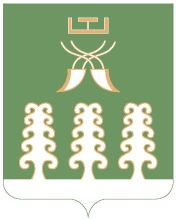 Администрация сельского поселенияБазгиевский сельсоветмуниципального районаШаранский районРеспублики Башкортостанул. Центральная, д.50, с.Базгиево, Шаранскогорайона, Республики БашкортостанТел./факс(347 69) 2-42-35,e-mail: bazgss@yandex.ruhttp://www.bazgievo.sharan -sovet.ru